        Отчет за неделю с 20.04-1024.04.2020 г.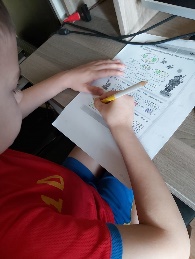 Проведенные занятия группа:_ «Непоседы»_Воспитатель Федорова И.В.____________________________2. Описательная часть с фотоотчетом (занятие, форма проведения, фотоматериалы)ФЭМП- «Игралочка-ступенька к школе»Предложила детям задания по закреплению счета в пределах 10, закрепить представления о форме геометрических фигур-круг, треугольник, квадрат, о взаимосвязи между частью и целым. Форма     проведения – работа в тетрадях.Развитие речи-предложила детям составить рассказ по любимому мультфильму, определяя поведение главного героя. Форма проведения-беседа.ФКЦМ-Предложено просмотр мультфильма о Великой отечественной войне «Солдатская сказка». Рассказ о мужестве советского солдата, о том, что настоящая война совсем не похожа ни игру.  Форма проведения-беседа.Рисование-  Предложила детям нарисовать акварелью своего любимого героя. Форма проведения-рисунок.Чтение художественной литературы-С. Маршак «Почта»( чтение в лицах). Провести словарную работу закрепить произношение слов: кушак, колпак, пятак, чудак. Материал: картинки с изображением героев чудаков из произведения, и мультфильма.Аппликация-предложила детям видеоурок  по теме «Поезд». Загадки по теме. См. по https://youtu.be/3VG9Yf_8Bsg.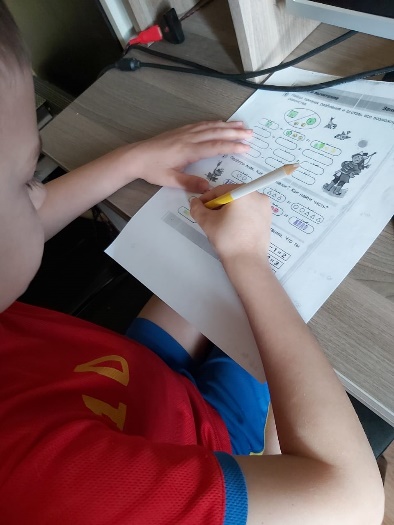 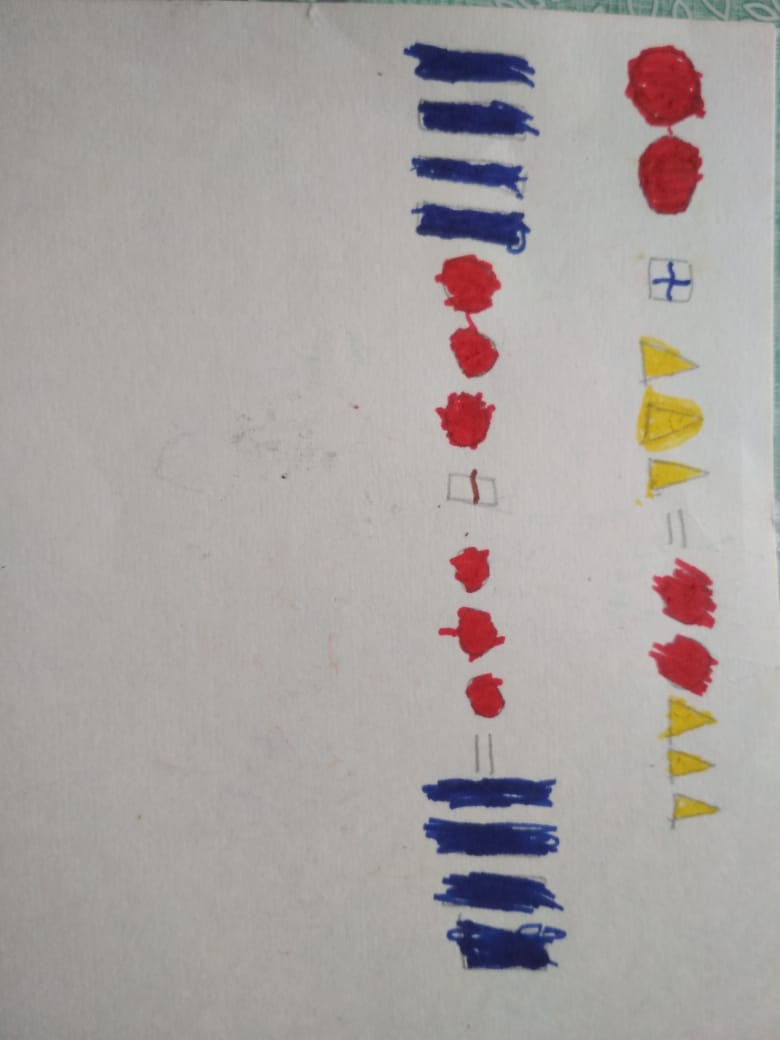 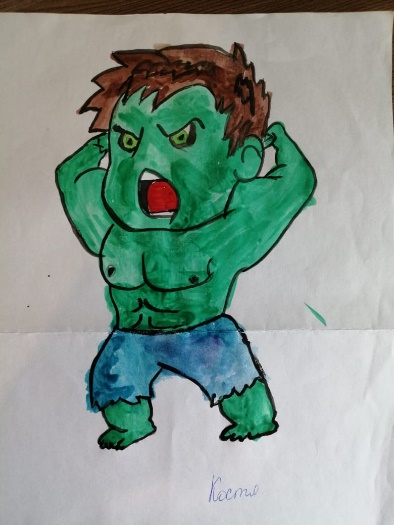 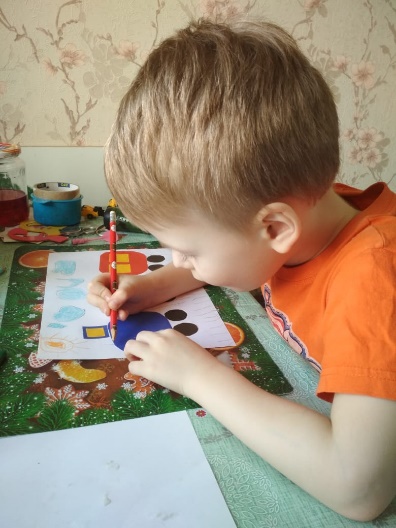 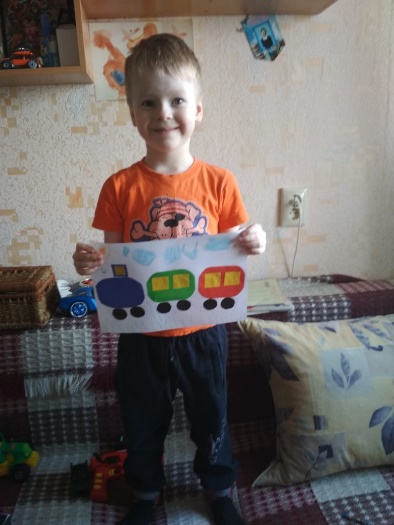 Кол-во детей в группе (по приказу)Кол-во отправленных заданий воспитанникамКол-во отчетов о выполненных заданий от родителей, причины невыполнения176Отчеты от 4 родителейОстальные работают, очень заняты.